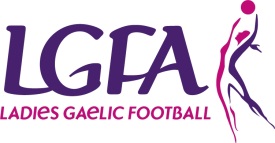 CHECKLIST FOR RECRUITING AND RETAINING VOLUNTEERSUse this as a checklist and follow the steps through:Decide why your club needs volunteers and what you can offer themAppoint a Volunteer CoordinatorWork out specific roles for your volunteersDecide what qualities the new volunteers will need, how many you want and for how long.Write role descriptions for each specific rolePlan your recruitment campaignIndividually interview the volunteer (this can be formally or informally) and recruit people that compliment other members of the teamAppoint to specific positionsInduct the new volunteers into their new roles, providing support and feedback regularlyInvolve volunteers in club meetings, where required, and in all matters that affect themProvide opportunities for training and educationManage, support and evaluate performanceReward and recognise volunteers appropriately Make necessary changes in roles and volunteers descriptionsReview these steps regularly 